Dear Student,After reviewing your cumulative GPA, you are eligible to apply for the NLHS National Honor Society. Please see the attached application and instructions.  Sincerely,Mrs. Czymbor, 2023-2024 NHS AdviserNLHS National Honor Society ApplicationDIRECTIONS AND MISCELLANEOUS INFORMATION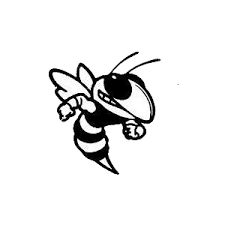 The application must be typed.  You should treat this professionally, as you would a job application or resume, with attention to your writing.  You may access this application electronically on Mrs. Czymbor’s website: https://www.newlothrop.k12.mi.us/Page/90.Be specific, accurate, thoughtful, and to the point in your responses. This is not the time to be humble.  Sell yourself and your accomplishments!Leadership is not restricted to only official titled positions.  You may also list any attempts at leadership (examples: Running for an office, leading a community service project, etc.).At least 20 hours of service must be included.  Service includes completed volunteer experiences that have made a meaningful impact in someone else’s life.   List your service hours on the application, but you must also include a sheet of documentation.  It is recommended that you keep a copy of your service log with documentation for future use.  You may use the attached service log or one you have already completed as long as it includes the dates, activities, total number of hours, and appropriate signatures.  You have already satisfied the required cumulative 3.5 GPA academic requirement.  This application process is to highlight your character, service, and leadership.Printed applications are due back to Mrs. Czymbor in the high school office by Friday, February 9, 2024 by 2:45 p.m.  Late and/or incomplete applications will not be accepted.  PLEASE DO NOT WAIT UNTIL THE LAST MINUTE TO TURN IT IN.Completing the application to request membership does not mean automatic membership.Decision letters will be mailed Friday, February 23, 2024.The NHS induction ceremony will take place on Tuesday, March 19, 2024 @ 7:00 pm in the HS Gymnasium.PLEASE NOTE:  Following the induction ceremony, NHS members must maintain a 3.4 GPA, maintain good character, participate in at least 2 NHS activities, and complete 10 additional service hours, 5 of which need to be completed during senior year.New Lothrop High School National Honor Society ApplicationName:  _______________________________	Grade:  _____________Address:  ___________________________________________________City and Zip Code:  ______________________________________________Parents or Guardians:  ____________________________________________Parent/Guardian Address(es) (if different from yours):  __________________________________________________________Student’s Email Address: ___________________________________________Parent’s Email Address(es): __________________________________________Membership in the National Honor Society is based on four criteria:  Leadership, Service, Character, and Scholarship.  Therefore, you cannot be considered if you leave any section blank.  If you cannot list activities in a particular area, please write a paragraph of response.LeadershipList all areas in which you have demonstrated leadership at school, in organizations, in the community, etc.  Briefly describe your responsibilities and what was involved.ServiceList all service activities in which you have participated at school, in organizations, in the community, etc.  Give a brief description of the service  and how much time was involved.  Be sure to attach the NHS Service Hours Log with proper signatures.CharacterNew Lothrop Jr/Sr High School staff will complete character evaluations for each applicant.  Describe what positive character traits you possess and how you demonstrate positive character at home, in the classroom/school environment, and in your community.  ScholarshipCumulative GPA:  ________________List all academic awards or achievements earned during your high school career.Additional Written ResponsesList other activities or organizations in which you have participated in that have not been listed in the application already.Discuss what you think the role(s) and responsibility(ies) of a member of the National Honor Society should be.Explain why you would like to be a member of the New Lothrop National Honor Society.  How would your membership contribute to the New Lothrop Chapter of the National Honor Society?__________________________		___________________________Applicant’s Signature					Parent/Guardian Signature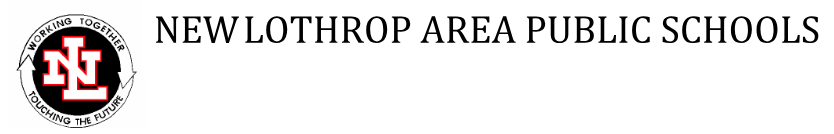 Name:  _______________________________________National Honor Society Application Service Hours LogDate(s)Activity/EventTotal Number of HoursPerson in ChargeSignature